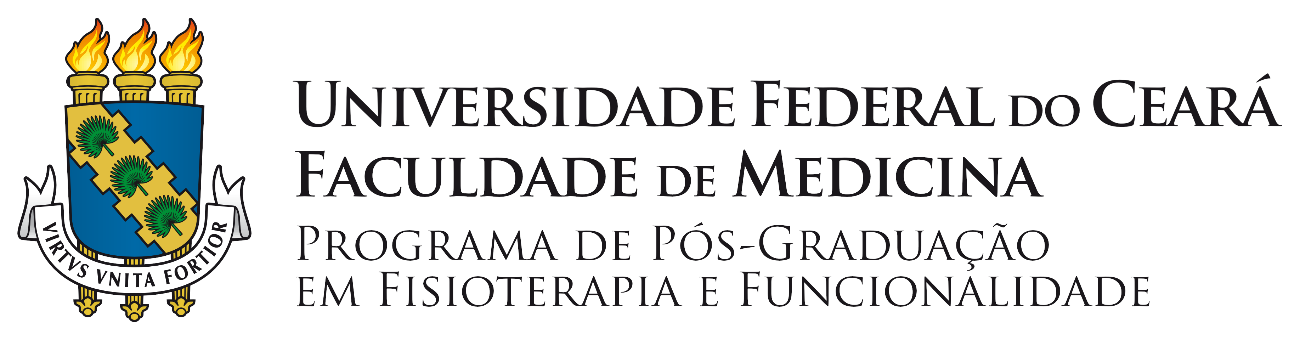 NOME COMPLETOCREDENCIAMENTO NO PROGRAMA DE PÓS- GRADUAÇÃO EM FISIOTERAPIA E FUNCIONALIDADE (PPGFISIO) NÍVEL MESTRADOFortaleza2021CARTA DE CREDENCIAMENTOFortaleza, 30 de julho de 2021À Coordenação do Programa de Pós-Graduação em Fisioterapia e Funcionalidade (PPGFISIO/UFC)Eu, nome completo, lotado no local/IES, solicito credenciamento como docente permanente no Programa de Pós-Graduação em Fisioterapia e Funcionalidade (PPGFISIO/UFC). Até o momento estive envolvido com o PPGFISIO/UFC na condição de docente colaborador e atesto que não tenho vínculo ativo com outro programa de pós-graduação stricto sensu.Atenciosamente,__________________________________Assinatura do proponente1. Campo de atuação do interessado, projeto e linha de pesquisa•    Campo atuação: quais pontos de interesse principais do pesquisador•	Linha de Pesquisa: qual linha do PPGFisio •	Descrição: Projeto de Pesquisa: (guarda-chuva: observar a definição da CAPES)Título: •    Data do início: mês/ano•	Descrição:  •    Coordenador:•	Pesquisadores envolvidos: •    Financiamento:2. Descrição das condições de infraestrutura para pesquisa As atividades de pesquisa e orientação serão realizadas no descrever locais e equipamentos3. Descrição de atividades em disciplinas e orientação de alunosAtualmente sou docente no local e IES e ministro as seguintes disciplinas na graduação: nome das disciplinas. A média de carga horária semestral para essas disciplinas é de XX horas. A partir do meu credenciamento pretendo ofertar uma nova disciplina “nome da disciplina” e participar da disciplina existente no PPGFisio “nome da disciplina”.Segue abaixo a listagem das minhas orientações concluídas nos últimos quatro anos.Monografias de conclusão de curso de aperfeiçoamento/especialização•	importar do LattesTrabalho de conclusão de curso de graduação•    importar do LattesIniciação científica•	importar do Lattes4. Artigos publicados, submetidos e aceitos para publicação4.1 Artigos publicados com respectivo Qualis4.2 Artigos aceitos para publicação com respectivo Qualis4.3 Artigos submetidos com respectivo QualisANO vigenteQualisFator de impactoimportar do LattesANOQualisFator de impactoimportar do LattesANOQualisFator de impactoimportar do LattesANOQualisFator de impactoimportar do LattesANOQualisFator de impactoimportar do LattesPublicações em periódicos da área(FISIOTERAPIA E EDUCAÇÃO FÍSICA)Publicações em periódicos da área(FISIOTERAPIA E EDUCAÇÃO FÍSICA)Publicações em periódicos da área(FISIOTERAPIA E EDUCAÇÃO FÍSICA)Publicações em periódicos da área(FISIOTERAPIA E EDUCAÇÃO FÍSICA)Publicações em periódicos da área(FISIOTERAPIA E EDUCAÇÃO FÍSICA)Publicações em periódicos da área(FISIOTERAPIA E EDUCAÇÃO FÍSICA)Publicações em periódicos da área(FISIOTERAPIA E EDUCAÇÃO FÍSICA)Publicações em periódicos da área(FISIOTERAPIA E EDUCAÇÃO FÍSICA)LivrosLivrosA1 (100) A2 (80)B1 (60)B2 (40)B3 (20)B4 (10)B5 (05)TOTAL (pontos)Org.CapítuloAnoAnoAnoAnoTotalReferência QualisFator de impactoimportar do LattesTítulo RevistaQualisFator de impactoimportar do Lattes